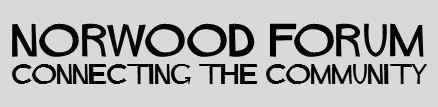 Norwood Forum Committee Wednesday 25 July 2018 at 7:00pmThe Rosendale pub, 65 Rosendale Road, London, SE21 8EZ Minutes Present: 	Ana Capone (ACa), Anne Crane (ACr), Colin Fenn (CF), Kim Hart (KH), Su McLaughlin (SMcL), Gloria Orosungunleka (GO) (Vice-Chair), Noshir Patel (NP) (Chair), Sunil de Sayrah (SdS) (Treasurer) and Philip Virgo (PV)Apologies: Jan Ware (JW) (Secretary); Sarah Coyte (SC) (Lambeth Council)Also present: John Price (Chair, Station to Station) (item 3 only, Councillor Jackie Meldrum (JM), and Tim Stephens (TS) (Administrator)Sunil de Sayrah in the ChairDeclarations of interestThere were none.Environmental issuesTS reported that the grot list and extract from the minutes of the last meeting had been sent to Jason Prentis (Communications, Education and Outreach, Veolia) and Tony Cullip (Operations Manager, Veolia) immediately after the last meeting. A response had been chased a number of times; the Veolia representatives had been unable to attend this meeting but had provided the following update: Bakers on Norwood  Road: Veolia had visited this location and scrubbed the area 44-64 Knights Hill: we have also increased the sweeping of this section to both evenings and weekend to tackle the litter issueThurlow Park Road railway bridge: has been jet washed twice since the last meetingInteraction and outreach work undertaken on Norwood Road: details to followThere was concern at the lack of progress in addressing the environmental issues mostly originally raised on 18 April:Stained new pavements along 44-64 Knights Hill and new pavements along Norwood Road (despite the additional cleaning, extensive staining remained outside Greggs/Whittakers (closed fishmongers))Pigeon nuisance at railway bridges: the Lambeth bridges seemed less maintained than those bordering Southwark. At Thurlow Park Road bridge the newly installed netting was inadequate (it did not cover the struts over the pavement or street lighting), so whilst the additional cleaning by Veolia was welcome this would not solve the problem. A concerted exercise was required to address the problems at all local railway bridges, starting with those with the greatest identified nuisance problem: Thurlow Park Road, Norwood Road and Knights Hill. Agreed:1. SdS to pursue pigeon nuisance with Network Rail.2. NP to write to new Cabinet Member for Environment & Clean Air to raise concerns on the West Norwood town centre environmental issues (TS to draft)3. Veolia to be invited to attend the next meeting to discuss progress on the grot list issuesStation to StationJohn Price (Chair, Station to Station) attended this part of the meeting, and tabled an outline of current BID activity under the following headings:Marketing – West Norwood feastJobs and employment – Key Industrial Business AreaGreening and cleaningSome 30 initiatives were underway. About 60-70% of levy payers were based in the KIBA; with the recent rise in business rates many more high street businesses were now levy payers. He confirmed the extent of concern from Norwood Road businesses at the current loss of business following the widened pavements and relocation of parking; local people needed to be educated on the benefits of the works. Other issues discussed included:The work to introduce fibre broadband (PV was producing a paper for Norwood Forum, Norwood Planning Assembly and Station to Station)Repowering London (PV cells on roofs)Support by Station Rise businesses on care of planted areasPlans already in place for Christmas tree and decorationsThe alternative refuse collection service: First MileGreening West Norwood (Feast were reducing the use of plastic etc).       JM asked whether jet cleaning pavements is the contractual responsibility of Station to Station. John Price understood it was not, but would check.It emerged from the discussion that greater collaboration would be welcomed, especially in the following areas:Visibility of the BID and its work was the top priority: joint initiatives, publicity via newsletter and website, etcIdentifying empty shops and future usage for pop up activityPromotion of improved street cleaning and general state of the public realm. TS to send grot list to John PriceInvolvement in the planned public meeting on policing (see minute 5 below)Input to the proposed culture strategyMinutes of last meeting (26.06.18) and matters arisingApproved. Public meetingPV to report in writing to next meeting with proposals for a public meeting in October 2018 on police matters:Publicise police communication channels via social mediaPublicise police wish to receive intelligence via Twitter (email addresses would also be provided for use by residents not wishing to be identifiable)Discuss local issues such as knife crime and the impending review of Lambeth’s Licensing Policy and consult on local policing prioritiesPV to provide comments on copy for next newsletter item on crime stats.Noted that the NAG public meeting on Streetworks was now confirmed for Monday 10 September (7pm) at the Salvation Army Hall.Community organising training: for all committee membersJW proposal to hold a session to discuss Norwood Forum framework and role for the coming year to be discussed at the next meeting.Planning applicationsThe need for a co-ordinated response (objecting or supporting) on planning applications was recognised, as well as the need to increase the status of these comments so as to be seen as speaking on behalf of the local community, and also to involve Norwood Planning Assembly (NPA) and Norwood Action Group (NAG), as well as Station to Station. Currently, prior approval applications were not sent for consultation (and NAG had been identifying from the weekly list). Vigilance would especially be required during the summer and Christmas holiday periods.Agreed:1. To establish a virtual sub-committee (ACr/CF/GO, plus Rob Andrew (NAG)), which will review all planning applications sent by Lambeth Planning to info@norwoodforum.org, co-ordinate and send responses (objecting or supporting) to Lambeth as necessary (within the usual 21 days deadline), and refer contentious issues first for resolution to Norwood Forum Committee. 2. In time, the Sub-Committee may report on categories of applications that will not require consideration.  3. CF to ask Lambeth to send prior approval applications to Norwood Forum for consultation. 4. That planning applications no longer be sent to: ACa/KH/SMcL/SdS. 5. The latest West Norwood Library/Cinema application should be reviewed, and the proposal to establish a user group and its membership should be vetted.  6. That the five West Norwood Cemetery planning applications be supported, though CF would wish to keep under reviews works affecting drainage.7. That CF discuss with Yeatmans their planning proposals for their Norwood Road property and wish for public involvement in developing proposals.  Culture strategyKH reported that work on Fest Norwood had adversely affected progress on the proposal to develop a culture strategy for Norwood. On Fest Norwood, KH reported that the £300 grant from Norwood Forum had enabled 12 events (plus workshops to be held at Portico Gallery) to be advertised in the festival programme. The festival website was live: www.festnorwood.com and a limited run poster prominently mentioning Norwood Forum had been produced.KH would attend all Norwood Forum sponsored events and speak about Norwood Forum and West Norwood Wonder. The pop-up banner would be displayed. The outline marketing plan was agreed, with KH sending JW and SMcL daily copy for posting on Facebook. All Committee members should share to their networks. The hashtag #connectingthecommunity would be used. Newsletter article to be published reviewing the festival, and all were asked to take photos at events they attended. Development of Forum co-ordination roleNP reported his attendance at a Feast meeting with NAG to discuss better co-ordination. It had been agreed to celebrate the work undertaken by Saleem Patel in West Norwood (as Lambeth Council project officer and consultant on Streetworks) through renaming a Feast gazebo, and this had been agreed with him. A frequent competition might be held inviting participants to locate the gazebo at each Feast. Agreed to donate £40 towards the cost of this permanent facility for the community.Forum communicationsThe next newsletter would be published 2-3 August and include stories on policing (SdS/PV), NAG public meeting, Fest Norwood (KH) and Library e-books (NP). Chair’s reportNo further report by NP.Treasurer’s reportAccounts were tabled. Agreed SMcL be added as a mandated signature.Other businessKnives: if found should be immediately reported by dialing 999; if handling was required this should be by using a cloth.Thameslink train service to London Blackfriars: SdS to obtain comments from Tim Bellenger about the frequent cancellations and reduced timetable (no through service now to Luton or Bedford).West Norwood Health & Leisure Centre: CF was vetting on behalf of Feast the plan (already subject to consultation) to install a low fence around the play area to stop dog fouling.Networking event: ACa to produce and report on a proposal.To be discussed next time:Google group emailBridges: adoption by committee members (KH to circulate list)Next meeting: Tuesday 14 August 2018 at 7pm at The Hope (SdS to book)The meeting ended at 9:20pm.Action Points {date when discussed)WhoWhenCommunications: WebsiteNewsletterFacebookTwitterSocial Media review session: who is doing what, how media connects and coverTSSdSJW & SMcLJW /SMcL/SdS/NPSdSEvery meetingEnvironmental issues {26.06.18}: Update grot listReport back by Veolia on grot listReport back by Veolia on communication issuesInvolvement of Cabinet MemberTS14.08.18Public meeting on policing {25.07.18}14.08.18Thurlow Park Road zebra crossing {11.01.18}NP> Cllr Anna BirleyDevelopment of Forum co-ordination role: committee member attendances and report backs {26.06.18}AllEvery meetingProperty c/o 3 Thurlow Park Road and 339 Norwood Road {17.05.18}SdSGDPR and data protection: review position {17.05.18}JW/TJSBy 01.06.19Station to Station {26.06.18}Standing agenda itemSMcLEvery meetingCulture strategy for Norwood {26.06.18}Circulate redacted action planIdeasAttend West Norwood Cinema and Library Steering GroupSend presentation to SMcLDevelop strategy: standing agenda itemKHAllNP & KHKHKHEvery meetingLFN Away Day (24.06.18) {26.06.18}Future Norwood (five years time): ideasSupporting information: supply by mid-JulyFunding application: prepareInvite Councillor Mohammed Seedat to next meetingAllNPSdSNPNetworking event {25.07.18}ACaCommunity organising training: for all committee members {25.07.18}JW/TJSThameslink train service: cancellations and timetable {25.07.18}SdS